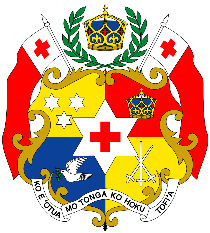 TONGA STATISTICS DEPARTMENT (TSD)REQUEST FOR EXPRESSIONS OF INTEREST (REOI)SELECTION OF AN INDIVIDUAL CONSULTANT Due date/time for Expression of Interest (EOI): Friday, 18th November 2022, no later than 16:30 local time.The Government of Tonga has received financing from the World Bank toward the cost of the Tonga’s Statistical Innovation and Capacity Building in Tonga (SICBT) Project, and intends to apply part of the proceeds for the recruitment of SEEA Consultant.The Government of Tonga has received financing from the World Bank toward the cost of the Tonga’s Statistical Innovation and Capacity Building in Tonga (SICBT) Project, and intends to apply part of the proceeds for the recruitment of a SEEA Assistant.The objective of this assignment is to assist the SEEA consultant with the implementation of SEEA project and the establishment of SEEA unit in Tonga Statistics Department (TSD) under the management of the SEEA consultant and TSD Economics staff in collaboration with the SICBT Project Coordinator.It is anticipated that the SEEA Assistant will commence as soon as possible on full-time basis for 9 calendar months with further extension based on need and satisfactory performance.The Tonga Statistics Department (TSD) now invites eligible individuals to indicate their interest in providing the duties of the SEEA Assistant. Interested persons should provide information demonstrating that they have the required qualifications and relevant experience to perform the Services (attach curriculum vitae or resume with description of experience in similar assignments, similar conditions, etc.)To select the SEEA Assistant, please view the selection criteria as in the TOR.The attention of interested persons is drawn to paragraph 3.14, 3.16 and 3.17 of the World Bank’s Procurement Regulations for IPF Borrowers of November 2020, setting forth the World Bank’s policy on conflict of interest.The SEEA Assistant will be selected in accordance with the Selection of Individual Consultants (INDV) method set out in the Paragraphs 7.36 to 7.37 of the Procurement Regulations.Click TOR for the detailed Terms of Reference (TOR) for the SEEA Assistant or please e-mail Maletino Hola at maletinoh@gmail.com for the TOR and further information or simply visit the TSD Website at https://tongastats.gov.to/. Expressions of interest (EOI) must be delivered in a written form to the address below in person or e-mail by Friday, 18th November 2022, no later than 16:30 local time and should be clearly marked “EOI for SICBT SEEA Assistant, Reference No. TO-TSD-320327-CS-INDV”.Attention: Mr. Sione Lolohea (Acting Government Statistician)Tonga Statistics Department 1st Floor Si’i-Kae-Ola Supermarket Building Taufa’ahau RoadNuku’alofaTongaPhone: +676 23-300E-mail: sione.lolohea@stats.gov.to and copy maletinoh@gmail.comAssignment Title: SEEA (System of Environmental Economics Account) AssistantName of Project: Statistical Innovation and Capacity Building in Tonga (PacStat)Grant No: D543-TODate of Issuance:1 November 2022Market Approach:Open for Tongan National Only